Supplementary InformationJoseph Hufton *a, John Harding b, Thomas Smith c and Maria Romero-González dDepartment of Geography, The University of Sheffield, Sheffield, S10 2TN, UK.  Email: j.m.hufton@sheffield.ac.ukDepartment of Materials Science and Engineering, Sir Robert Hadfield Building, University of Sheffield, Mappin Street, Sheffield, S1 3JD, UK.Biomolecular Centre, Sheffield Hallam University, City Campus, Sheffield S1 1WB, UKSchool of Engineering and Materials Science (SEMS),Queen Mary University of London,12Mile End Road, London E1 4NSSupplementary Information 1: Detailed interpretation of high resolution XPS spectra of cell surface isolates.The high-resolution N1s spectra (Supplementary Figure 1J-L) and Supplementary Figure 2J-L) for both strains and their cell surface isolates showed peaks at ~ 400.0eV and at ~ 401.7 eV, corresponding to non-protonated and protonated nitrogenous groups respectively, and were ascribed to amides and amines in proteins 1-5. The high percentage of non-protonated nitrogenous groups contributed to the overall net-negative charge of the cell surface isolates. The high-resolution P2p spectra (Supplementary Figure 1M-O and Supplementary Figure 2M-O) at ~ 133.7 eV corresponded to phosphodiester bonds in phosphate groups found in phospholipids and phosphorylated biomolecules 2, 4. A high-resolution scan of the C1s regions (Supplementary Figure 1D-F and Supplementary Figure 2D-F) showed 4 components; carbon-carbon and carbon-hydrogen interactions at 285 eV, carbon bound to oxygen or nitrogen at ~ 286.47 eV (most likely from amides in proteins), a carbon-oxygen double bonded group corresponding to carbonyl, carboxylate or amide at 288.01 eV and carboxyl groups at 289 eV 1-4. An additional peak, at about 293 eV in some samples, corresponds to carbon satellite peaks and is not taken into consideration for analysis. These satellite peaks cannot be ascribed to carbon-associated functional groups since their appearance was due to strong electron shake up excitations of the final chemical state resulting in additional peaks several eV higher than the main C1s peak at 285 eV 6. The high resolution scan O1s peak was fitted to 2 components at 531.4 eV corresponding to carbon - oxygen and phosphorus - oxygen double bonds from carboxyl, amides and phosphate groups while the peak at 532.8 eV corresponded to oxygen present within hydroxyl and phosphate groups.The functional groups identified above confirm the presence of polysaccharide-like material, proteins and hydrocarbon in the outermost layer of each sample analysed. Changes in the percentage area of certain peaks were attributed to the relative abundance of the functional groups present within each fraction. For example, there was an increase in percentage area of the O1s peak at 531.4 eV with respect to the peak at 532.8 eV between the P. putida intact cells (39.6 %), their cell wall (48.8 %) and membrane (59.5 %) isolates (Supplementary Figure 1G-I). This suggested an increase in the number of carboxyl, phosphate groups and amides like those present within the phospholipid bilayer and proteins present within the cell wall and membrane of Gram-negative bacteria 1-4, 7. This was also evident in changes of the relative percentage area of the O1s peaks of B. subtilis intact cells (40.3 %) and their cell wall and membrane isolates (Supplementary Figure 2G-I). There was an increase in the relative percentage area of the peak at 531.4 eV in membrane isolates (61.3 %) while there was a decrease in percentage area in cell wall isolates (30.6 %). This decrease was attributed to the increase in the number of carbonyl groups present within the carbohydrate rich cell wall region which contains a majority of peptidoglycan and teichoic acids, whereas within intact cells the penetration depth of the X-ray could take into account elements present within the cell membrane as well, for example if the intact cells were ruptured. 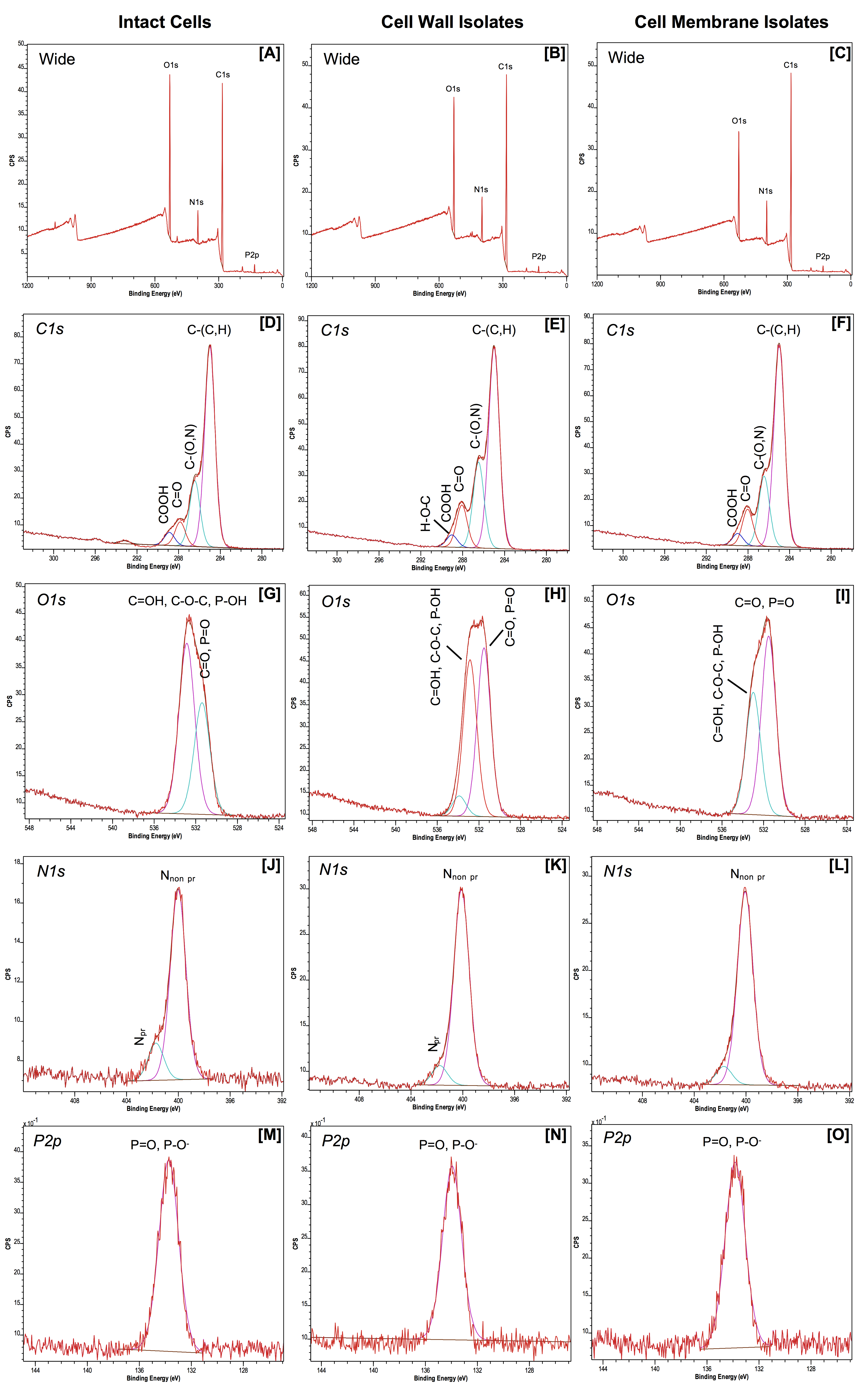 Supplementary Figure 1: XPS wide and high resolution C1s, O1s, N1s and P2p scans of intact P. putida 33015 cells [A, D, G, J, M], cell wall isolates [B, E, H, K, N] and cell membrane isolates [C, F, I, L, O], respectively.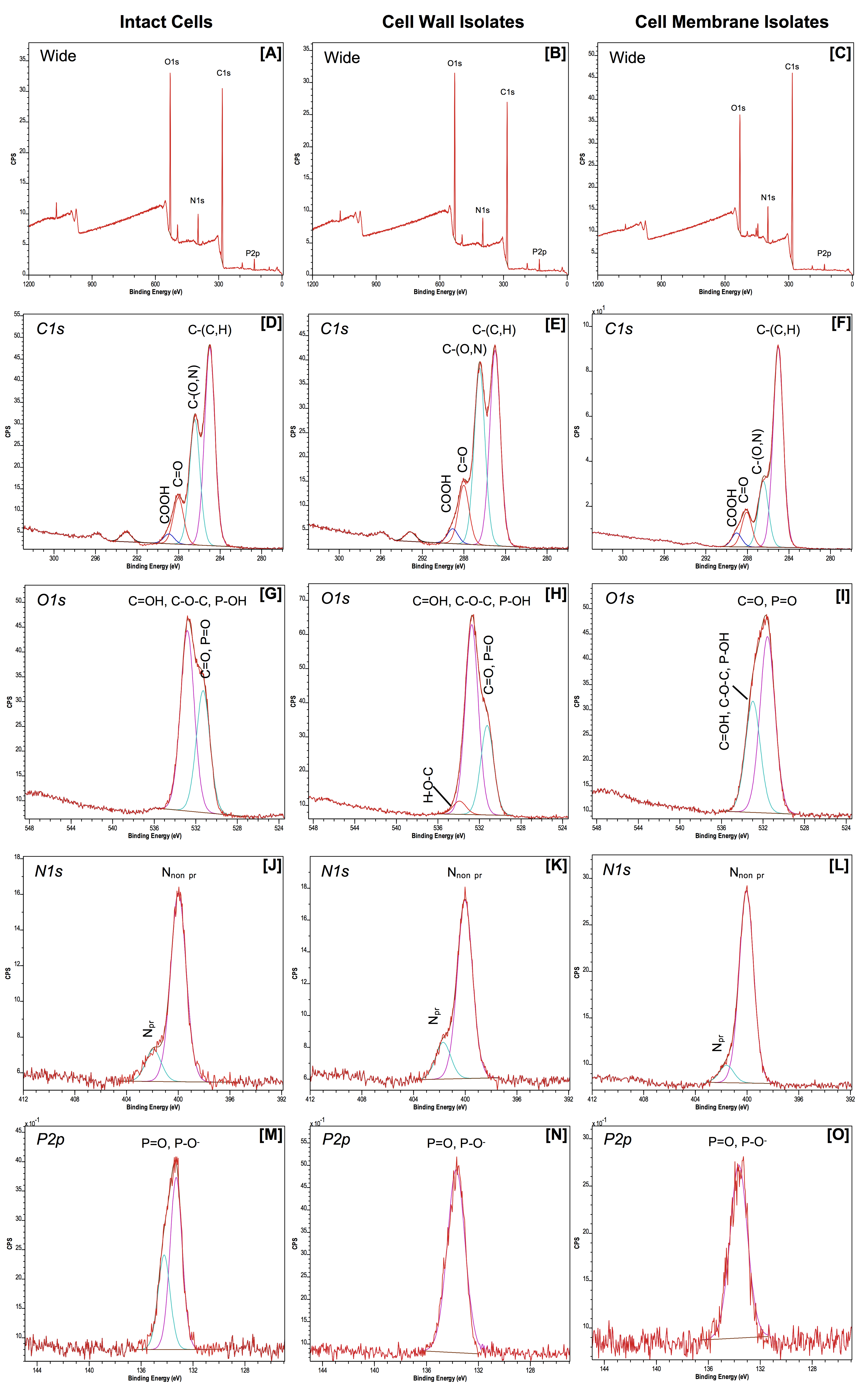 Supplementary Figure 2: XPS wide and high resolution C1s, O1s, N1s and P2p scans of intact B. subtilis 168 cells [A, D, G, J, M], cell wall isolates [B, E, H, K, N] and cell membrane isolates [C, F, I, L, O], respectively.Supplementary Table 1: Speciation of U(VI) in solution in the presence of 0.1 M NaCl varied as a function of pH.Supplementary Figure 3: Uranium biosorption isotherms for intact cells, cell wall and membrane isolates for P. putida 33015 [A-C] and B. subtilis 168 [D-F], respectively.Supplementary Figure 4: Uranium biosorption isotherms for P. putida 33015 [A] and B.subtilis 168 [B], respectively. The solid line represents the fitting of the Freundlich adsorption model as calculated using the Freundlich constants and equation;Supplementary Table 2: Constants obtained from Langmuir isotherms, at 298.15 K. The Langmuir isotherm was calculated by plotting the inverse of Ce vs. qe. The corresponding linear regression was applied to the Langmuir equation (), where the gradient (m) is   and intercept (b) is .  Qmax (), KL () and KD () were calculated. Qmax was the maximum adsorption concentration of sorbate, KL was the Langmuir constant and KD the dissociation constant.Supplementary Figure 5: Uranium biosorption isotherms for P. putida 33015 [A] and B.subtilis 168 [B], respectively. The solid line represents the fitting of the Langmuir adsorption model as calculated using the Langmuir constants and equation; . Supplementary Information 2: Detailed interpretation of FT-IR spectra of cell surface isolatesThe cell wall isolates of P. putida, in comparison with intact cells, exhibited an increase in prevalence of adsorption bands characteristic of components of Gram-negative cell walls. Increases in the intensity of adsorption bands associated with fatty acids and lipids in the outer membrane of the Gram- negative cell wall were observed in . Adsorption bands between 3000 – 2800 cm-1 were observed, corresponding to the vibrational stretching of CH3 and CH2, and a shoulder peak was observed at 1723 - 1734 cm-1, that was not present in intact cell spectra, and attributed to the vibrational symmetric stretching of the carbon oxygen (C=O) bond from the increased relative abundance of lipids 8-12. Changes in position, shape and increases in intensity of adsorption bands that correspond to phosphate and C-OH, C-O-C, C-C groups are associated with an increase in the relative concentration of cell wall polysaccharides, peptidoglycan, lipopolysaccharides (LPS) and the outer membrane phospholipids following purification of cell wall components 8, 13. The increase in absorption intensity between 3000 - 2800 cm-1, attributed to CH3 and CH2 vibrational stretching, indicated the presence of a lipid-rich isolate attributed to the phospholipids within the P. putida cell membrane 8, 9, 14. Furthermore, an additional adsorption band at 1740 cm-1 was attributed to the vibrational stretching of the C=O lipid bond that was not observed in intact cells and greater than that observed in cell wall isolates since the membrane fraction contained a greater relative abundance of lipids than that of the Gram-negative cell wall. An increased in absorption band intensity at ~ 1232 cm-1 corresponding to phosphate asymmetric stretching confirmed a phospholipid-rich isolate in comparison to intact cells 8, 9. ATR-FT-IR spectra confirmed the purification and concentration of cell-wall associated compounds of B. subtilis from intact cells. Substantial changes in the adsorption band associated with the vibrational stretching of C-OH, C-O and C-C of carbohydrates confirmed the increase in concentration of peptidoglycan and other cell wall associated polysaccharides. This band shifted from 1063 cm-1 in intact cells to 1052 cm-1 and significantly increased in intensity following purification of cell isolates. Adsorption spectra were normalised with respect to the amide I absorption band, the adsorption band characteristic of functional groups associated with bacterial proteins 15, and present in all isolates. Additionally, the shoulder at 1724 – 1740cm-1 in cell wall isolates was attributed to the vibrational stretching of C=O groups in (lipo)teichoic acids following fractionation and purification of cell wall compounds 15.Similarly, B. subtilis cell membrane isolates were characteristed by an increased intensity of lipid-associated adsorption bands, 3000 – 2800 cm-1 and 1739 cm-1, corresponding to greater relative abundance of phospholipid-rich biological molecules, compared to intact cells 8, 9, 14. Small changes in the adsorption band position and intensity within the 1470 – 1350 cm-1 region suggested changes in protein and lipid content, from the presence of a greater abundance of membrane-associated proteins such as porins16. A decrease in intensity was observed for the carbohydrate associated  (C-OH, C-0-C, C-C) absorption band at ~1065 cm-1 in the cell membrane isolates compared to intact B. subtilis cells. This was attributed to a lack of peptidoglycan and other polysaccharides that were once associated with the B. subtilis cell wall and removed during fractionation and purification 8, 9, 12. Additionally,  a decrease in intensity of the absorption band associated with phosphate vibrational asymmetric stretching (~ 1220 – 1230 cm-1) was attributed to the source of phosphate associated only with the phospholipid bilayer, in comparison to additional phosphate associated with components of the cell wall and intracellularly of intact cells.Supplement References1.	P. G. Rouxhet, N. Mozes, P. B. Dengis, Y. F. Dufrene, P. A. Gerin and M. J. Genet, Colloids and Surfaces B-Biointerfaces, 1994, 2, 347-369.2.	Y. F. Dufrene, A. VanderWal, W. Norde and P. G. Rouxhet, Journal of Bacteriology, 1997, 179, 1023-1028.3.	F. Ahimou, C. J. P. Boonaert, Y. Adriaensen, P. Jacques, P. Thonart, M. Paquot and P. G. Rouxhet, Journal of Colloid and Interface Science, 2007, 309, 49-55.4.	J. J. Ojeda, M. E. Romero-Gonzalez, R. T. Bachmann, R. G. J. Edyvean and S. A. Banwart, Langmuir, 2008, 24, 4032-4040.5.	M. Ramstedt, L. Leone, P. Persson and A. Shchukarev, Langmuir, 2014, 30, 4367-4374.6.	S. T. Jackson and R. G. Nuzzo, Applied Surface Science, 1995, 90, 195-203.7.	H. C. van der Mei, J. de Vries and H. J. Busscher, Surface Science Reports, 2000, 39, 3-24.8.	M. J. Baker, J. Trevisan, P. Bassan, R. Bhargava, H. J. Butler, K. M. Dorling, P. R. Fielden, S. W. Fogarty, N. J. Fullwood, K. A. Heys, C. Hughes, P. Lasch, P. L. Martin-Hirsch, B. Obinaju, G. D. Sockalingum, J. Sule-Suso, R. J. Strong, M. J. Walsh, B. R. Wood, P. Gardner and F. L. Martin, Nature Protocols, 2014, 9, 1771-1791.9.	L. Shakirova, M. Grube, R. Goodacre, M. Gavare, L. Auzina and P. Zikmanis, Vibrational Spectroscopy, 2013, 64, 51-57.10.	M. L. Merroun, G. Geipel, R. Nicolai, K. H. Heise and S. Selenska-Pobell, Biometals, 2003, 16, 331-339.11.	S. K. Kazy, P. Sar and S. F. D'Souza, Bioremediation Journal, 2008, 12, 47-57.12.	J. J. Ojeda, M. E. Romero-Gonzalez and S. A. Banwart, Analytical Chemistry, 2009, 81, 6467-6473.13.	S. J. Parikh and J. Chorover, Langmuir, 2006, 22, 8492-8500.14.	A. A. Kamnev, L. P. Antonyuk, L. Y. Matora, O. B. Serebrennikova, M. V. Sumaroka, M. Colina, M. F. Renou-Gonnord and V. V. Ignatov, Journal of Molecular Structure, 1999, 481, 387-393.15.	W. Jiang, A. Saxena, B. Song, B. B. Ward, T. J. Beveridge and S. C. B. Myneni, Langmuir, 2004, 20, 11433-11442.16.	J. Wang and C. Chen, Biotechnology Advances, 2009, 27, 195-226.% total concentration% total concentration% total concentration% total concentration% total concentration% total concentration% total concentration% total concentration% total concentration% total concentration% total concentration% total concentration% total concentration% total concentration% total concentration% total concentration% total concentration% total concentration% total concentration% total concentration% total concentrationComponentSpecies0.125 mM0.125 mM0.125 mM0.25 mM0.25 mM0.25 mM0.5 mM0.5 mM0.5 mM1 mM1 mM1 mM2 mM2 mM2 mM3 mM3 mM3 mM4 mM4 mM4 mMComponentSpeciespH 3pH 4.25pH 5.5pH 3pH 4.25pH 5.5pH 3pH 4.25pH 5.5pH 3pH 4.25pH 5.5pH 3pH 4.25pH 5.5pH 3pH 4.25pH 5.5pH 3pH 4.25pH 5.5UO22+UO22+93.4484.886.6793.3680.634.2693.2080.632.6992.8864.281.6992.2652.811.0592.7144.630.8092.1039.810.66UO22+UO2Cl+6.215.650.446.205.360.286.185.360.186.154.260.116.083.490.074.862.360.054.792.090.04UO22+UO2NO3+0.020.010.030.030.060.030.120.090.250.140.400.190.520.23UO22+UO2OH+0.243.815.320.243.613.390.233.612.140.232.871.340.232.350.840.242.100.630.241.860.52UO22+(UO2)2(OH)22+0.024.689.130.048.437.440.078.435.930.1421.354.660.2828.663.620.4533.063.110.5934.872.79UO22+(UO2)3(OH)5+0.0865.090.2667.650.2668.132.0767.004.5264.687.5262.909.3461.48UO22+(UO2)4(OH)7+11.0614.6718.660.0922.990.3127.630.6930.461.0232.52UO22+(UO2)3(OH)42+0.042.050.152.130.152.151.162.112.552.054.021.995.011.95UO22+(UO2)2OH3+0.060.830.090.111.500.070.231.500.060.453.820.050.895.160.041.325.430.031.745.770.03UO22+UO2Cl2 (aq)0.030.020.030.020.030.020.020.020.020.010.020.02UO22+UO2(OH)2 (aq)0.160.100.060.040.030.020.02NO3-NO3-97.9497.9497.9597.9397.9497.9597.9297.9497.9597.8997.9197.9597.8497.8997.9598.2298.3197.9598.1698.397.95NO3-UO2NO3+0.020.010.030.010.060.040.120.070.200.100.260.11NO3-NaNO3 (aq)2.052.052.052.052.052.052.052.052.052.052.052.052.042.042.051.591.592.051.581.592.05Na+Na+96.4196.4096.4096.4096.4096.4096.4096.4096.3996.3996.3996.3896.3796.3696.3697.1297.1196.3397.1097.0996.30Na+NaCl (aq)3.593.593.593.593.593.593.593.593.593.583.593.593.573.583.582.792.803.582.772.793.58Na+NaNO3 (aq)0.020.020.030.030.030.060.060.060.100.100.090.130.130.12Cl-Cl-96.4096.4096.4196.4096.4096.4196.3996.4096.4196.3796.3896.4196.3496.3796.4197.1297.1396.4297.0497.1396.42Cl-UO2Cl+0.010.020.050.030.090.052.790.070.190.08Cl-NaCl (aq)3.593.593.593.593.593.593.593.593.593.583.593.593.573.583.590.102.803.582.772.793.58pHQmaxmol-1 kgKLL-1 molKDKL x QmaxΔG°kJ mol-1Pseudomonas putida 33015Pseudomonas putida 33015Pseudomonas putida 33015Pseudomonas putida 33015Pseudomonas putida 33015Pseudomonas putida 33015Intact cells30.9341254.2771171.783-17.517Intact cells4.251.967510.7001004.722-17.136Intact cells5.520.28444.291898.392-16.858Cell wall31.397789.6771102.901-17.367Cell wall4.252.322453.3681052.632-17.251Cell wall5.510.74191.266980.296-17.075Cell membrane30.8751364.0381193.175-17.562Cell membrane4.251.87553.684100.644-11.432Cell membrane5.54.68621.678101.585-11.455Bacillus subtilis 168Bacillus subtilis 168Bacillus subtilis 168Bacillus subtilis 168Bacillus subtilis 168Bacillus subtilis 168Intact cells31.1271001.8061128.796-17.424Intact cells4.252.440432.5661055.298-17.257Intact cells5.59.050111.4141008.268-17.144Cell wall31.020929.648948.137-16.992Cell wall4.251.403635.853892.299-16.841Cell wall5.56.588130.435859.254-16.748Cell membrane30.553231.157127.747-12.023Cell membrane4.250.919127.324117.069-11.807Cell membrane5.55.339181.951971.440-17.052